Skupiny L. Kohoutové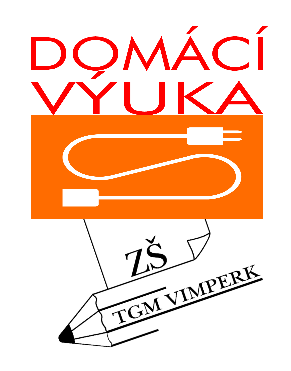 Opakování:
- UČ 62/1 – ústně
- PS 50/1, 2, 3; 51/4, 5
- hry: https://elt.oup.com/student/project/level1/unit05/games/?cc=cz&selLanguage=cs

UNIT 6A
- do sešitu Vocabulary zapsat slovíčka z lekce 6A

- UČ 64/1 – poslech zde: https://elt.oup.com/student/project/level1/unit06/audio?cc=cz&selLanguage=cs (Page 64, Exercise 1a)
- UČ 64/2 – přečíst
- UČ 65/3, 4 -  přečíst

-  zápis do sešitu English:
I´m = já jsem
I´m not = já nejsem
he´s, she´s = on je, ona je
he isn´t, she isn´t = on není, ona není
I´ve = já mám
I haven´t = já nemám
he´s got, she´s got = on má, ona má
he hasn´t got, she hasn´t got = on nemá, ona nemá

- procvičovat zde: https://elt.oup.com/student/project/level1/unit06/vocabulary/exercise1?cc=cz&selLanguage=cs

- dále procvičovat zde: https://elt.oup.com/student/project/level1/unit06/grammar/exercise1?cc=cz&selLanguage=cs

- PS 52/1, 2, 3
- PS 53/4, 5, 6Na následujícím odkazu najdete výsledky a řešení různých cvičení či vysvětlení gramatiky. Řazeno vždy příslušný týden a skupina L. Kohoutové a K. Mondlové. https://docs.google.com/document/d/1gv0f-rPceONEDFQhFDL8BMXD6cKdQsAYnvOCzSHaiM4/editSkupiny K. MondlovéTýden I.-Opakování lekce 5Zopakuj si:Gramatiku z předchozích zadání (vše máš zapsané v sešitě English nebo vytisknuté): předložky místavazba There is/ There are (tvorbu vět – kladné i záporné, otázek a krátké odpovědi na ně)sloveso CAN (tvorbu vět – kladné i záporné, otázek a krátké odpovědi na ně)Slovní zásobu lekce 5 (máte zapsáno v sešitě Dictionary)Pracovní sešit str. 50/ cv. 1, 2, 3 str. 51/5 + rámečky I can 1, 2Učebnice str. 62/ 1,2 obě cvičení ústněk opakování můžeš využít i hry: https://elt.oup.com/student/project/level1/unit05/games/?cc=cz&selLanguage=csTýden II.-Nová lekce 6Zapiš si do Dictionary nová slovíčka lekce 6A (BALD-TALL)výslovnost slovíček můžeš zkontrolovat na zde: https://dictionary.cambridge.org/dictionary/english/can?q=CANZopakuj si vazby (najdeš i v sešitě English):Tabulku si můžeš vytisknout a nalepit do sešitu nebo přepsat:Novou slovní zásobu a vazby procvič:PS 52/1, 53/4, 53/5 , cvičení za  PS 52/2- pokud máš možnost zašli vyfocené/oskenované na mail: katerina.mondlova@zstgmvimperk.czNa následujícím odkazu najdete výsledky a řešení různých cvičení či vysvětlení gramatiky. Řazeno vždy příslušný týden a skupina L. Kohoutové a K. Mondlové. https://docs.google.com/document/d/1gv0f-rPceONEDFQhFDL8BMXD6cKdQsAYnvOCzSHaiM4/editI´m …Já jsem…I´m not…Já nejsem…He/she´s…On/ona je…He/ she´s not...On/ona není...I´ve got…Já mám…I haven´t got…Já nemám…He/she´s got…On/ona má…He/she hasn´t got…On/ona nemá…